День 43.4. Смена внешности и костюма объекта при определённых условиях в Scratch – 1 час.Здравствуйте дорогие ребята, чтобы сделать анимацию со сменой внешности посмотрите видео https://www.youtube.com/watch?v=U9FUjkaMdeU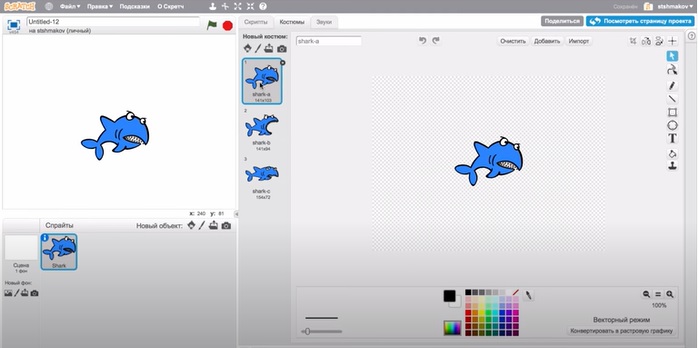 У акулы 3 костюма, поэтому, можно чередовать костюм А (закрытый ) и костюм В (открытый)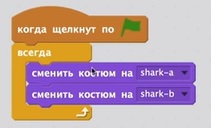 Команда ВСЕГДА – означает непрерывный цикл.Эта программа не пойдет, и вы не заметите, как акула закрывает и открывает рот, поэтому необходимо поставить команды ЖДАТЬ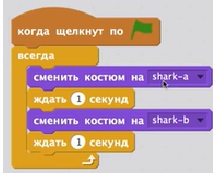 Заставим теперь нашу акулу плыть и выполнять предыдущую программу.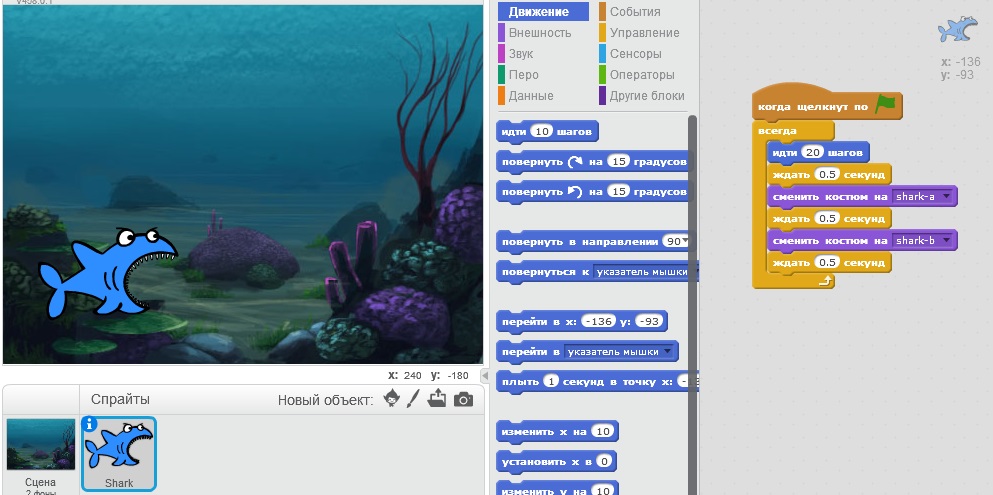 А теперь можно и игру создавать. Придумай и напиши мне правила игры, кого и сколько необходимо создать?3.5. Создание звуков для объектов в Scratch – 1 час.Давайте теперь озвучим нашу анимацию. Введи эту программу и напиши мне, почему я выбрала этот звук, что он тебе напоминает?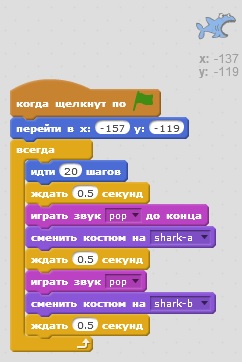 Так и хочется добавить рыбку в сюжет, за которой будет гоняться акула…Попробуй сам это сделать. Жду фото и результаты.На этом, наше занятие окончено, пришли фото, видео или скриншоты твоей работыЕсли ты не устал,  и выполнил все мои задания, то можешь продолжать программировать. Но не забывай главное правило безопасности при работе на компьютере: КАЖДЫЕ 20 минут отрываться то экрана.